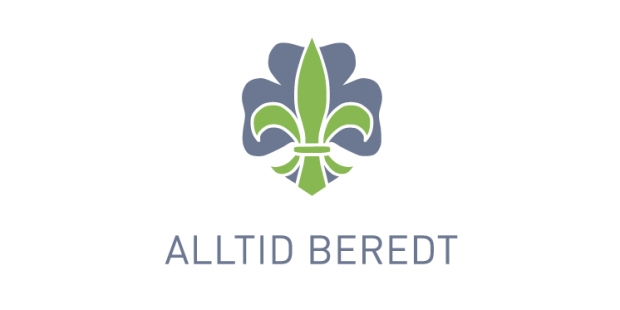 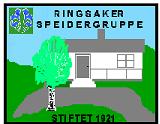 Oppstart tur Jorekstad Fritidsbad 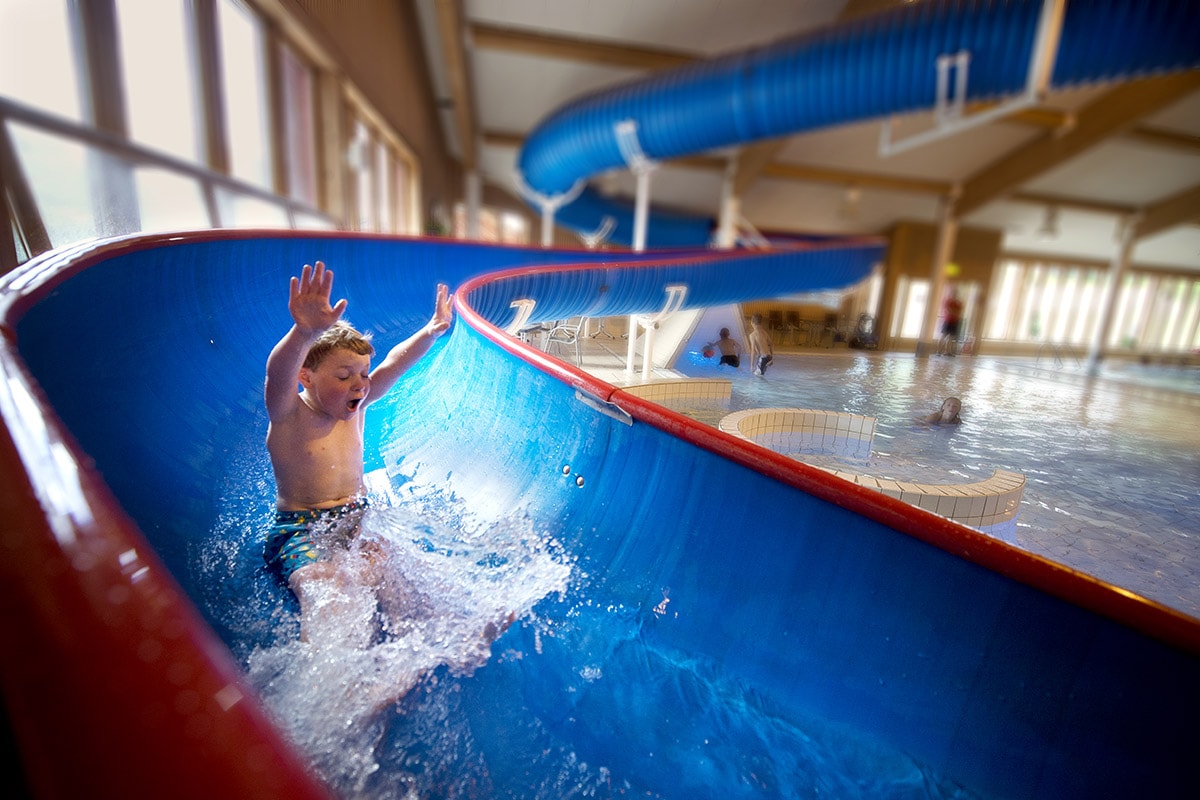 Godt Nytt År til alle!Vi starter opp speideråret 2019 med den tradisjonelle turen til Jorekstad fritidsbad ved Lillehammer.Avreise fra Jølstad grendehus mandag 7.januar kl.17:00. Pris kr.100,- Påmelding til Inga innen fredag 4.januar kl.19:00. Vi har behov for foreldre som kjører/henter. Påmelding pr.epost:  ingadogg.dottir@gmail.comInga betaler for alle og kr.100 betales da til henne før avreise, helst på Vipps til 96708353.Meld samtidig fra om dere kan kjøre/hente eller begge deler.Vi regner med å være tilbake på Jølstad grendehus til ca. kl.21:00.		         			 Velkommen!